О внесении изменений в постановление Администрации Североуральского городского округа от 11.07.2019 № 718 «О порядке и сроках составления проекта бюджета Североуральского городского на 2020 год и плановый период 2021 и 2022 годов»Руководствуясь Бюджетным кодексом Российской Федерации, Федеральным законом от 06 октября 2003 года № 131-ФЗ «Об общих принципах организации местного самоуправления в Российской Федерации», Уставом Североуральского городского округа, Положением о бюджетном процессе 
в Североуральском городском округе, утвержденным решением Думы Североуральского городского округа от 18.12.2013 № 128, Администрация Североуральского городского округаПОСТАНОВЛЯЕТ:1. Внести в постановление Администрации Североуральского городского округа от 11.07.2019 № 718 «О порядке и сроках составления проекта бюджета Североуральского городского округа на 2020 год и плановый период 2021 и 2022 годов» следующие изменения:1) в подпункте 2 части 5 слова «до 01 сентября 2019 года» заменить словами «до 01 октября 2019 года»;2) подпункт 4.1 пункта 4 части 5 дополнить новым абзацем вторым следующего содержания: «расчеты фонда оплаты труда на 2020 год и плановый период 2021 и 2022 годов выборных должностных лиц местного самоуправления Североуральского городского округа, депутатов Думы Североуральского городского округа, осуществляющих свои полномочия на постоянной основе, муниципальных служащих Североуральского городского округа, лиц, исполняющих обязанности по техническому обеспечению деятельности органов местного самоуправления Североуральского городского округа, в соответствии с приложением № 3 к порядку реализации решения Думы Североуральского городского округа 
от 29.05.2019 № 29 «Об утверждении Положения об оплате труда выборных должностных лиц местного самоуправления Североуральского городского округа, депутатов Думы Североуральского городского округа, осуществляющих свои полномочия на постоянной основе, муниципальных служащих Североуральского городского округа, лиц, исполняющих обязанности по техническому  обеспечению деятельности органов местного самоуправления Североуральского городского округа», утвержденному постановлением Администрации Североуральского городского округа от 30.08.2019 № 914»;3) абзацы второй – седьмой подпункта 4.1 пункта 4 части 5 считать абзацами третьим – восьмым соответственно.2. Опубликовать настоящее постановление на официальном сайте Администрации Североуральского городского округа.И. о. Главы Североуральского городского округа                                                  С. А. Золотарева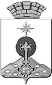 АДМИНИСТРАЦИЯ СЕВЕРОУРАЛЬСКОГО ГОРОДСКОГО ОКРУГА ПОСТАНОВЛЕНИЕАДМИНИСТРАЦИЯ СЕВЕРОУРАЛЬСКОГО ГОРОДСКОГО ОКРУГА ПОСТАНОВЛЕНИЕ05.09.2019                                                                                                         № 936                                                                                                        № 936г. Североуральскг. Североуральск